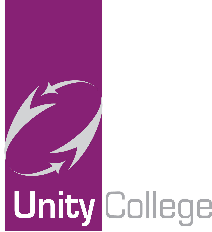 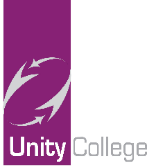 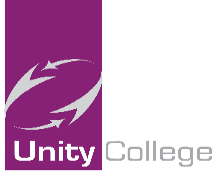 You will learnOnline ResourcesTeaching Resources/LinksFiction and Non- Fiction Anthology unitReading:Develop inference skills and recognise the difference between explicit and implicit ideas.Analyse the writers’ word and method choices and their connotations including: verbs, contrast, personification & similes.Revise setting, mood & atmosphere.Analyse the effects of structural features, including: empathy, sequence, dialogue, perspective, rising action, climax & plot.How to organise an evaluation of a text.Summarise the main ideas in a text & identify points of view.Synthesise information from different texts, & organise the writing of a comparison.Revise persuasive methods, including: direct address, rhetorical questions, direct address, commands, factual language & statistics.Writing:How to develop narrative structure.How to extend your range of sentence structures.How to make effective structural choices.How to develop your use of imagery.How to create atmosphere effectively.How to choose, develop & sequence ideas.How to explore appropriate tone and register.Figurative language: https://www.bbc.co.uk/bitesize/articles/znj4kmnInference: https://www.bbc.co.uk/bitesize/guides/zcxqg82/revision/1https://www.bbc.co.uk/bitesize/topics/z43g87h/articles/z6h6wnbSensory description: https://www.bbc.co.uk/bitesize/articles/zd4kwtyShow not tell: https://www.bbc.co.uk/programmes/p08bssl6Nouns & Skimming/Scanning: https://www.bbc.co.uk/bitesize/articles/zdd9vwxFiction & Non-Fiction: https://www.bbc.co.uk/bitesize/articles/z7n4ydmPersuasive language: https://www.bbc.co.uk/programmes/p08c9y4jPurpose & audience: https://www.bbc.co.uk/bitesize/articles/znn9vwxComparing texts: https://www.bbc.co.uk/bitesize/articles/znmpscwDialogue: https://www.bbc.co.uk/bitesize/articles/zrtq2sgDialogue punctuation: https://app.senecalearning.com/classroom/course/6c0b90f2-cf0c-474d-b0fe-28043a3c1b5c/section/e3819148-7560-4226-9f4f-17d35b4d1bb1/sessionSummarising information: https://www.bbc.co.uk/bitesize/guides/zs2fvcw/revision/1Synthesizing ideas & information: https://reading.ecb.org/student/synthesizing/index.html?login=carmen00180Creating atmosphere & setting: https://www.bbc.co.uk/bitesize/articles/zdg93j6Story structure & Climax: https://www.bbc.co.uk/bitesize/articles/zrv8wtyVaried sentence openings:https://www.bbc.co.uk/bitesize/guides/zybhcwx/revision/3Range of sentences: https://www.englishclub.com/writing/sentence-variety.htmNarrative structures: https://www.bbc.co.uk/bitesize/articles/zxgy6g8Collins KS3 English All-in-one Revision & Practice Book: Reading: P4-39; 148-158Writing: P40-57; 62-63; 70-73; 160-166; 168; 171Oxford AQA KS3 English Language Year 8 – Preparing for Paper 1 & Paper 2CGP Key Stage Three Spelling, Punctuation & Grammar Guide – The Work BookCGP Key Stage Three Spelling, Punctuation & Grammar Guide – The Work BookWork pack available from Mr Mitson.Additional ResourcesAdditional ResourcesAdditional ResourcesSeneca Learning online learning platform; BBC Bitesize website, Young Writers online website; Jumpmag website (etymology for children).Seneca Learning online learning platform; BBC Bitesize website, Young Writers online website; Jumpmag website (etymology for children).Seneca Learning online learning platform; BBC Bitesize website, Young Writers online website; Jumpmag website (etymology for children).You will learnOnline ResourcesTeaching Resources/LinksTeaching Resources/LinksExpressions and Formulae
 Write and solve equations with fractionsWrite and solve equations with the unknown on both sidesUse the priority of operations when substituting into algebraic expressionsSubstitute values into expressions involving powers and rootsWrite and use formulaeSubstitute into formulae and then solve equations to find unknown valuesChange the subject of a formulaUse the rules for indices for multiplying and dividingSimplify expressions involving bracketsFactorise an expression by taking out an algebraic common factorMultiply out double brackets and collect like termsIndices with Standard FormCalculate combinations of indices and brackets, including nested bracketsUse index laws to simplify expressionsCalculate combinations of powers, roots, fractions and bracketsEstimate answers to calculationsUnderstand numbers written in index form that are raised to a powerUnderstand negative and zero indicesUse powers of 10 and their prefixesWrite large and small numbers using standard formEnter and read standard form numbers on a calculatorOrder numbers written in standard formHegarty Maths180184782783155287280n/a160 - 161168 - 169162120102101131n/a103121123128n/aProgress in Maths TextbookChapter 2.1 Page 26 - 28Chapter 2.1 Page 26 - 28Chapter 2.1 Page 26 - 28Chapter 2.2 Page 29 - 31Chapter 2.3 Page 29 - 31Chapter 2.3 Page 29 - 31Chapter 2.3 Page 38 - 40Chapter 2.4 Page 38 - 40Chapter 2.5 Page 41 - 43Chapter 2.6 Page 41 - 43Chapter 1.1 Page 1 – 3Chapter 1.1 Page 1 – 3Chapter 1.2 Page 4 - 7Chapter 1.2 Page 4 - 7Chapter 1.3 Page 8 – 11Chapter 1.3 Page 8 – 11Chapter 1.4 Page 12 - 14Chapter 1.4 Page 12 - 14Chapter 1.4 Page 12 - 14GCP KS3 BookSection 13 Page 163 – 177Section 13 Page 163 – 177Section 13 Page 163 – 177Section 13 Page 163 – 177Section 13 Page 163 – 177Section 13 Page 163 – 177Section 13 Page 163 – 177Section 13 Page 163 – 177Section 13 Page 163 – 177Section 13 Page 163 – 177Chapter 3 Page 39 – 42Chapter 3 Page 39 – 42Chapter 3 Page 39 – 42Chapter 3 Page 39 – 42Chapter 3 Page 39 – 42Chapter 3 Page 39 – 42Chapter 3 Page 39 – 42Chapter 3 Page 39 – 42Chapter 3 Page 39 - 42Additional ResourcesAdditional ResourcesAdditional ResourcesAdditional ResourcesPearson Purposeful Practice 2: Chapter 10 P13 - 23Pearson Purposeful Practice 3: Chapter 1 P1 - 7Pearson Purposeful Practice 2: Chapter 10 P13 - 23Pearson Purposeful Practice 3: Chapter 1 P1 - 7Pearson Purposeful Practice 2: Chapter 10 P13 - 23Pearson Purposeful Practice 3: Chapter 1 P1 - 7Pearson Purposeful Practice 2: Chapter 10 P13 - 23Pearson Purposeful Practice 3: Chapter 1 P1 - 7You will learnOnline ResourcesTeaching Resources/LinksChemistry C3C1 – New Technology in ChemistryExplain what nanoparticles are and what properties they have.Explain the uses of nanoparticles in tennis racquets, bikes, bullet proof vests and medical treatments.Describe some advantages and disadvantages of cars and how combustion reactions produce exhaust gases.Describe how catalytic converters clean up exhaust gases.Describe the use of new fuels in cars and some advantages and disadvantages of hybrid electric cars.Kerboodle Digital BookActivate 3: P52-71Exploring Nanotechnology: Fold, Roll, & Stack Your Way to Super-Strong Materials | Science Project (sciencebuddies.org)Nanoparticulate materials - Nanoparticles - Edexcel - GCSE eGCSE Chemistry (Single Science) - Edexcel - BBC BitesizeNanotechnology: A simple and fun introduction - Explain that StuffHow do electric cars and hybrids work? - Explain that StuffHow do catalytic converters work? - Explain that StuffNanotechnology | What is Nanotechnology (understandingnano.com)What is combustion? - BBC BitesizeCatalytic converter - Learning (sciencemuseumgroup.org.uk)Biology B3C1 - New Technology in BiologyDescribe how punnet squares can be used to show how characteristics including genetically inherited disorders can be passed down through generations.Describe the uses of selective breeding, genetic engineering and cloning.Describe how bread, beer, wine, cheese and yoghurt are made using biotechnology.Kerboodle Digital BookActivate 3: P2-21Bread Making Project | Teaching Resources | WarburtonsPeas, the ABC's, and the Punnett Square {Plus a FREE printable} - elementalscience.comBiology KS3/4: Evolution of hearing - BBC TeachBiology KS3/4: Evolution of sight - BBC TeachBBC iPlayer - Dolly: The Sheep That Changed the WorldDifferences in organisms- KS3 - BBC BitesizeVariation (thenational.academy)Why is variation important? (thenational.academy)Punnett squares - Genetic diagrams and terminology (CCEA) - GCSE Biology (Single Science) Revision - CCEA - BBC BitesizeAdditional ResourcesAdditional ResourcesAdditional Resourceshttps://www.thenational.academy/  https://www.bbc.co.uk/bitesize/   https://www.freesciencelessons.co.uk/https://www.thenational.academy/  https://www.bbc.co.uk/bitesize/   https://www.freesciencelessons.co.uk/https://www.thenational.academy/  https://www.bbc.co.uk/bitesize/   https://www.freesciencelessons.co.uk/You will learnOnline ResourcesTeaching Resources/LinksTo understand what MINT and BRIC’s are.To understand how oil is formed and to describe the benefits of oil. To understand the negative impacts of using oil.To understand the impact of a gas plant in Russia. To understand the impacts of Qatar hosting the world cup. To understand in impacts of tourism. To describe the benefits sustainable investment in the aviation industry.You will understand what MINT and BRIC’s are and explain how trade leads to economic developmentYou will describe the benefits of oil and explain the impact on the Middle East. You will discuss reasons against the use of oil. You will then categorise impacts into social, economic or environmental.You will discuss the cost and benefits of building a plant in Russia.You will identify the benefits of hosting the world cup and consider a range of viewpoints. You will describe the positive and negative impacts of tourism and explain how sustainable a hub airport can be.Work pack available on request from the Humanities Office.4. Geog. 3 Textbook: P120-121You will learn Online ResourcesTeaching Resources/LinksImpact of World War OneWhy did Germany lose the war?Why did Russia have Revolution?What is Communism/Fascism?How did Mussolini take power in Italy?What were the terms of Treaty of Versailles?What was the impact of the Treaty of Versailles?How successful was the League of Nations?(1-6) Seneca Learning – This is a free interactive online learning site. You simply create an account and then click onto “Classes and Assignments” then “Join Class”. You then enter this class code 9lv7fpt0c0 this will then set you a series of assignments.https://app.senecalearning.com/dashboard/courses/add?Price=Free(1-6) BBC Bitesize – Watch the videos and make spider diagrams on them.https://www.bbc.co.uk/bitesize/topics/z94cwmn Watch the following videos and make notes on who the ‘Big 3’ were and what they wanted. Also make notes on the terms of the Treaty of Versailles.https://www.youtube.com/watch?v=vrYhLNQMRro&safe=active https://www.youtube.com/watch?v=0jycVFL8CNM&safe=active Consider everything you have studied and answer the question below. You can then email your answer to your teacher, using your school email.g.hargraves@unity.lancs.sch.uk l.wroe@unity.lancs.sch.uk t.shaun@unity.lancs.sch.uk a.rasul@unity.lancs.sch.uk Which term of the Treaty of Versailles was hated the most by the Germans?
-Economic (Reparations)
-Territorial (land)Paragraph 1 – Describe what the reparations were and explain why the Germans would hate it. Paragraph 2 – Describe what the territorial terms were and explain why the Germans hated it.Conclusion -   Pick which you think was the most hated term and explain why you think this.“KS3 History Technology, war and identities” Textbook/Revision Book published by Oxford: P38-39 and P54-59Work pack available on request from the Humanities OfficeYou will learnOnline ResourcesTeaching Resources/LinksHolidays (activities)To describe what you normally do on holiday; to give opinions on these activities; to justify your opinions on holiday activities with a range of adjectives.  Booking Question WordsTo recognise how to ask and respond to questions.   Problems with accommodationTo recognise problems you may face when booking to stay somewhere on holiday.    Linguascope login details: Username: unity Password: time4langs  Holidayshttps://www.french-games.net/frenchvocabulary?topic=Holiday%20activities&level=secondary https://www.youtube.com/watch?v=KYAUIEa6LwI/ https://quizlet.com/gb/468821769/frenchholiday-activities-flash-cards/ Booking Question Wordshttp://www.bbc.co.uk/languages/french/experience/hotel/ Booking a hotel in French Flashcards | Quizlet GCSEPod 3.0 Dashboard (Travel and tourism) https://members.gcsepod.com/shared/podcasts/title/13587/81493 Problems with accommodationLes Problèmes Dans L'hôtel Flashcards | Quizlet https://wordwall.net/resource/650649/french/hotel-complaints2 https://wordwall.net/resource/650627/french/hotel-complaints  Work pack available upon request from the MFL Office. KS3 revision guide and workbook available from the MFL office and can be purchased from college. Additional ResourcesAdditional ResourcesAdditional ResourcesPowerPoints on Holiday Activities, Booking Question Words and Problems with Accommodation available on request. PowerPoints on Holiday Activities, Booking Question Words and Problems with Accommodation available on request. PowerPoints on Holiday Activities, Booking Question Words and Problems with Accommodation available on request. You will learnOnline ResourcesTeaching Resources/LinksHolidays (Activities)To describe what you normally do on holiday.To give opinions on these activities.To justify your opinions on holiday activities with a range of adjectives.  Booking Question WordsTo recognise how to ask and respond to questions.   Buying Foreign CurrencyTo understand how to change money into a foreign currency. Problems with AccommodationTo recognise problems, you may face when booking to stay somewhere on holiday.    Linguascope login details: Username: unity Password: time4langs Holidays (Activities)https://quizlet.com/395804745/holiday-activities-german-flash-cards/  https://www.german-games.net/germanvocabulary?topic=Holiday%20activities&level=secondary  https://www.youtube.com/watch?v=QY67YkEF_HE  Booking Question Words https://quizlet.com/198807/german-question-words-flash-cards/ https://www.youtube.com/watch?time_continue=59&v=d-NUjwpcm0A&feature=emb_title Buying Foreign Currencyhttps://www.languagehelpers.com/words/german/money.html https://study.com/academy/lesson/german-money-bank-words.html Problems with Accommodationhttps://www.youtube.com/watch?v=kn8DDPQzd5U https://quizlet.com/77173293/gcse-german-problems-in-the-hotel-flash-cards/ Work pack available upon request from the MFL Office. KS3 workbook and revision guide available from the MFL office and can be purchased from college. Additional ResourcesAdditional ResourcesAdditional ResourcesPower Points on Holiday activities, Question Words, Buying Foreign Currency and Problems with Accommodation available upon request.Power Points on Holiday activities, Question Words, Buying Foreign Currency and Problems with Accommodation available upon request.Power Points on Holiday activities, Question Words, Buying Foreign Currency and Problems with Accommodation available upon request.You will learnOnline ResourcesTeaching Resources/LinksHolidays (accommodation)To recognise a range of accommodation types; to use adjectives to describe what the accommodation is like.  Holidays (facilities)To say what facilities a certain type of accommodation has and does not have.  Holidays (activities)To describe what you normally do on holiday; to give opinions on these activities; to justify your opinions on holiday activities with a range of adjectives.  Linguascope: Login details:  Username: unity  Password: time4langs  Holidays (accommodation)https://quizlet.com/gb/520474753/holiday-accommodation-flash-cards/ https://www.rocketlanguages.com/spanish/lessons/accommodation-in-spanish/ Holidays (facilities)https://quizlet.com/gb/490867252/holiday-facilities-flash-cards/ Holidays (activities)https://quizlet.com/215543866/holiday-activities-spanish-flash-cards/ https://www.youtube.com/watch?v=WSC7uzjFQfA https://www.spanishgames.net/spanishlessons?topic=Holiday%20activities&level=secondary Linguascope | Beginners | Spanish | Hobbies Work pack available upon request from the MFL Office. KS3 workbook and revision guide available from the MFL office and can be purchased from college.Additional ResourcesAdditional ResourcesAdditional ResourcesPowerPoints available on request from the MFL office.PowerPoints available on request from the MFL office.PowerPoints available on request from the MFL office.You will learnOnline ResourcesTeaching Resources/LinksNetworksLesson 1 – know the two main types of network LAN and WAN.Lesson 2 – know the hardware used to create networks and its purpose.Lesson 3 – understand a variety network topologies and be able to draw the topologies.Lesson 4 – be able to describe the advantages and disadvantages of networks.Lesson 5 – be able to explain how wireless networks work and explain their advantages and disadvantages.  Lesson 6 - be able to explain how to keep networks secure and understand the threats to a network.Office 365https://www.office.com/?auth=2Year 8 > Content Library > NetworksDownload and save the workbook in the ‘Lesson Tasks’ section to view and complete the activities.Make use of the ‘Lesson Notes’ section to help support your learning.Networks - Wired and wireless networks - OCR - GCSE Computer Science Revision - OCR - BBC BitesizeKS3 Computer Science CGP:P21 - 26Work pack available from the IT Office.You will learnOnline ResourcesTeaching Resources/LinksThis half term you will start a new and exciting project: Street Art & Graffiti.You will learn about lettering styles and practice your own using colour, tone and shading.You will look at the work of street artists, their styles, materials and messages and create your own characters.You will discuss the concepts of street art as either ‘Art or Vandalism’.You will look at the work of Banksy and the messages portrayed in his work.https://www.youtube.com/watch?v=4GNoUYZhrT0https://www.youtube.com/watch?v=wP42X6ydl1Ehttps://www.youtube.com/watch?v=wA-NJeAsj8chttps://www.youtube.com/watch?v=4LLC1L-hfXAhttps://www.youtube.com/watch?v=K1rEnsFSRJEWork pack of resources are available upon request from the Art Office.  Additional Resources Additional Resources Additional Resourceswww.tate.org.ukwww.craftscouncil.org.ukwww.textileartist.orgwww.vam.ac.ukwww.theartstory.orgwww.thestudentartguide.co.ukwww.bbc.co.uk/bitesizewww.tate.org.ukwww.craftscouncil.org.ukwww.textileartist.orgwww.vam.ac.ukwww.theartstory.orgwww.thestudentartguide.co.ukwww.bbc.co.uk/bitesizewww.tate.org.ukwww.craftscouncil.org.ukwww.textileartist.orgwww.vam.ac.ukwww.theartstory.orgwww.thestudentartguide.co.ukwww.bbc.co.uk/bitesizeYou will learnOnline ResourcesTeaching Resources/LinksUnit of Work: Composing for SuspenseIn this unit of work you will look at how music can be used in films to create suspense. You will focus on composing your own piece of music using a range of compositional techniques and devices. You will also have the opportunity to explore some of the features of Mixcraft including FX.Learning Objectives:  To construct minor scales. To evaluate how music is used to create suspense. To compose music using Mixcraft.  To compose music for a brief using a range of musical devices. To evaluate compositions. UC Music Department YouTube Channelhttps://bit.ly/2FEtouh Sheet Music Direct WebsiteEmail: music@unity.lancs.sch.ukPassword: Music123SongsterrEmail: music@unity.lancs.sch.ukPassword: Music123Work pack of resources are available upon request from the Art Office.You will learnOnline Teaching ResourcesTeaching Resource/LinksThe main aim of the unit is to develop the key practical skills in preparation for GCSE as well as gaining essential life skills. This is by using ‘Foods Around the World’ as a theme for the whole of year 8 projects. You will:Redevelop existing food productsExtend their knowledge about hygiene, health & safety within the environmentWork more independently during practical work by using individual recipe cardsGain an understanding about different French, British, Australasian cultures and their cuisinesUnderstand lifestyles/ special dietsDevelop their practical skills furtherThere will also be opportunities for you to:Understand industrial practice in the given areasDevelop presentation and research skillsPractical Work (optional)Encouragement of carrying out practical work at home linking to the practical activities:Recipes made are: Pear Marble Tray Bake, Quiche, Anzac Biscuits, Bread & Pasties, Cheesecake, Chilli Cobbler, Black Forest Gateau, Lasagne and Fruit Pie. There is a link on the school website for these under the Curriculum.Use the links below to access the different learning experiences for the module of Food Technology:Week OneUsing the link below, read the fact file and complete the worksheet on Food Origins.Food OriginsWeek TwoUsing the link below, read the presentation on Food Processing methods and complete the worksheet.Food processingWeek ThreeUsing the link below, read the presentation on How Food is Sold and complete the worksheet.How food is soldWeek FourUsing the link below, read the presentation on the Eat Well Guide and complete the worksheet.Eat Well GuideWeek FiveUsing the link below, read the presentation on Energy Requirements and complete the worksheet.Energy requirementsWeek SixUsing the link below, read the presentation on Diet and Health and complete the worksheet.Diet and HealthSecondary Teaching Resources - BBC Teach Design & Technology – Food Preparation & Nutrition section – class clips www.foodafactoflife.org.uk 11-14 yrs section Interactive resources Interactive resourceswww.bbcfood.co.uk To use the website to access recipes to practise dishes Additional ResourcesAdditional ResourcesAdditional ResourcesOn Satchel OneWeek by week recipes for the products to be madeQuizzes to reinforce learningOn Satchel OneWeek by week recipes for the products to be madeQuizzes to reinforce learningOn Satchel OneWeek by week recipes for the products to be madeQuizzes to reinforce learningYou will learn: Online ResourcesTeaching Resources/LinksHow to Design a Munch Box:Week 1: Lesson 1 and 2, Analysis of existing products. Investigating and writing a design specification. How lunch boxes are products, case study.Week 2: Lesson 3 and 4, Identify a target market and draw initial design ideas for your ‘munch box’.Week 3: Lesson 5 and 6, Brand psychology: Learn how colour theory and typography can be used to create an identity for your product. Design a logo for your ‘munch box’. Week 4: Lesson 7 and 8, Producing your final designs and learning how to draw developments/nets. Drawing in 2 and 3 dimensions, adding logos and researching packaging legislation. Week 5: Lesson 9 and 10, Developing and modelling your final design.Week 6: Lesson 11 and 12, Presenting your final design.recording and uploading your work. Modelling and prototyping as part of the design process: https://www.bbc.co.uk/bitesize/guides/zvkck2p/revision/3Injection Moulding process: https://www.youtube.com/watch?v=dBiDUzzo5Fs&feature=youtu.beVacuum forming process:https://www.youtube.com/watch?v=YJ2khPSVYoo&feature=youtu.beLogo creator:https://www.designevo.com/Card modelling:https://www.youtube.com/watch?v=k_9Q-KDSb9o Please complete each lesson video link along with the power point which is available in Teams and on Satchel One.Most lessons are paper based but in week 5 and 6 you will need:Cardboard an old cereal package will doSticky tape (preferably masking tape)ScissorsGlue (glue stick ideally)At the end of each lesson take a photograph of the work you have completed and send it in to your teacher.A work pack is available on request from the Technology Office.Additional ResourcesAdditional ResourcesAdditional ResourcesYou can watch the link videos in the middle column above to follow each lesson in detail. Follow the power point ‘Munch Time’ on Teams and Satchel One. If you cannot access the power point on teams, e-mail your teacher and they will send you a copy.s.brown@unity.lancs.sch.ukc.jones@unity.lancs.sch.ukYou can watch the link videos in the middle column above to follow each lesson in detail. Follow the power point ‘Munch Time’ on Teams and Satchel One. If you cannot access the power point on teams, e-mail your teacher and they will send you a copy.s.brown@unity.lancs.sch.ukc.jones@unity.lancs.sch.ukYou can watch the link videos in the middle column above to follow each lesson in detail. Follow the power point ‘Munch Time’ on Teams and Satchel One. If you cannot access the power point on teams, e-mail your teacher and they will send you a copy.s.brown@unity.lancs.sch.ukc.jones@unity.lancs.sch.ukYou will learnOnline ResourcesTeaching Resources/LinksTo compare views about when life begins.To make links between types of punishments and their aims.To explain different views on capital punishment.To evaluate if marriage is important.To explain different views on wealth.To compare different views on animal experimentation.To evaluate if humans are special.What are the aims of punishment? - Crime and punishment - GCSE Religious Studies Revision - WJEC - BBC BitesizeDeath Penalty Debate - TrueTubeDeath Row: The Victim's Wife - TrueTubeBBC Two - A Question of Faith, The concept of marriage in different faiths​https://www.truetube.co.uk/film/so-you-think-youre-poorBBC - Ethics - Animal ethics: Experimenting on animalsWork pack of resources are available upon request from the Humanities Office.You will learnOnline ResourcesTeaching Resources/LinksYour digital footprint, and how social media can influence you.https://riseabove.org.uk/article/do-most-fights-start-online/https://www.youtube.com/watch?v=6j4xMDXDJMY&safe=activehttp://riseabove.org.uk/article/helen-talks-body-imagehttps://riseabove.org.uk/article/tobi-shinobi-talks-body-image/Master pack available from the Humanities office.Additional ResourcesAdditional ResourcesAdditional ResourcesBullying and cyberbullying | ChildlineBullying and cyberbullying | NSPCCSafer Internet Day 2021 | Safer Internet CentreBullying and cyberbullying | ChildlineBullying and cyberbullying | NSPCCSafer Internet Day 2021 | Safer Internet CentreBullying and cyberbullying | ChildlineBullying and cyberbullying | NSPCCSafer Internet Day 2021 | Safer Internet CentreYou will learnOnline ResourcesTeaching Resources/LinksTo know how to factor in exercise at home.To know how to carry out your own exercise session at home using minimal equipment.https://www.youtube.com/user/thebodycoach1Joe Wicks 30-minute PE lesson for everyone to have a go at – Fitness and fun.https://www.youtube.com/channel/UCu-rJFVlr7ZAZ0en3RRALPw Max Whitlock gymnastics sessions at home. Every Tuesday & Friday at 3:30pm.https://www.youthsporttrust.org/pe-home-learningPE activities that can be done individually or in pairs/small groups with a focus on the development of physical competence and actively learning the importance of personal skills to support social, emotional and mental wellbeing.https://www.youthsporttrust.org/60-second-physical-activity-challengesA fun ‘compete against yourself’ approach to physical activity with a focus on resilience and perseverance and the aim to achieve bronze, silver or gold medal aims. We have a range of activity cards and videos. https://www.youthsporttrust.org/active-learningTeaching wider school subjects such as English and Maths in a physical way so as to reduce children sitting for too long and making the learning fun e.g. timetable squats. https://burnleyleisure.co.uk/category/news/home-workouts/Unity College PE- Home activities (padlet.com)Use this link to our PE Padlet with lots of videos for you to watch and activities that you can complete at home.https://padlet.com/mwilliams393/j08dqdvaa3kmozhtWork pack available from the PE Office.